АДМИНИСТРАЦИЯ ВЛАДИМИРСКОЙ ОБЛАСТИПОСТАНОВЛЕНИЕ ГУБЕРНАТОРАот 30 июня 2009 г. N 492О СОВЕТЕ МОЛОДЫХ УЧЕНЫХ И СПЕЦИАЛИСТОВ ВЛАДИМИРСКОЙ ОБЛАСТИВо исполнение Указа Президента Российской Федерации от 30 июля 2008 года N 1144 "О премии Президента Российской Федерации в области науки и инноваций для молодых ученых", в целях поддержки молодых ученых и специалистов, активизации их участия в инновационной деятельности постановляю:1. Создать Совет молодых ученых и специалистов Владимирской области.2. Утвердить Положение о Совете молодых ученых и специалистов Владимирской области согласно приложению.(в ред. постановления администрации Владимирской области от 27.08.2021 N 536)3. Исключен. - Постановление администрации Владимирской области от 27.08.2021 N 536.4. Контроль за исполнением настоящего постановления возложить на заместителя Губернатора области, курирующего вопросы социального развития.(п. 4 в ред. постановления администрации Владимирской области от 27.08.2021 N 536)5. Настоящее постановление вступает в силу со дня его официального опубликования.ГубернаторВладимирской областиН.В.ВИНОГРАДОВПриложениек постановлениюГубернатораВладимирской областиот 30.06.2009 N 492ПОЛОЖЕНИЕО СОВЕТЕ МОЛОДЫХ УЧЕНЫХ И СПЕЦИАЛИСТОВ ВЛАДИМИРСКОЙ ОБЛАСТИ1. Общие положения1.1. Совет молодых ученых и специалистов Владимирской области (далее - Совет) является постоянно действующим консультативно-совещательным органом при администрации области.1.2. В своей деятельности Совет руководствуется Конституцией Российской Федерации, нормативными правовыми актами Российской Федерации и Владимирской области, настоящим Положением.2. Цели и задачи деятельности Совета2.1. Основной целью деятельности Совета является содействие научно-исследовательской и инновационной деятельности молодых ученых и специалистов.2.2. Основными задачами Совета являются:- координация деятельности советов молодых ученых и специалистов научных и образовательных учреждений, находящихся на территории области, их взаимодействия с органами государственной власти и местного самоуправления, организациями и учреждениями, общественными объединениями;- участие в разработке проектов нормативных правовых актов в сфере поддержки научного творчества и социальной активности молодых ученых и специалистов;- подготовка органам государственной власти области предложений и мер по стимулированию молодых ученых и специалистов, созданию условий для их профессионального роста и повышения социальной активности;- выдвижение кандидатуры (коллектива) на соискание премии Президента Российской Федерации в области науки и инноваций для молодых ученых;(в ред. постановления администрации Владимирской области от 07.12.2015 N 1210)- популяризация достижений молодых ученых и специалистов региона;- участие в организации и проведении конференций, форумов, семинаров, "круглых столов" и иных мероприятий по актуальным проблемам научно-технического и социально-экономического развития региона.3. Полномочия СоветаВ целях осуществления своей деятельности Совет имеет право:- приглашать представителей органов государственной власти, органов местного самоуправления, образовательных, научных и иных организаций, общественных объединений на заседания Совета для совместного рассмотрения вопросов, отнесенных к его компетенции;- привлекать на безвозмездной основе по согласованию ученых и специалистов в различных областях науки и техники для изучения, подготовки и рассмотрения вопросов по решению задач, возложенных на Совет;- проводить общественные слушания по вопросам, относящимся к сфере деятельности Совета;- осуществлять иную деятельность в интересах молодых ученых и специалистов, не противоречащую действующему законодательству.4. Организация деятельности Совета4.1. Состав Совета формируется из представителей научных организаций, образовательных организаций высшего образования и иных организаций, осуществляющих научные исследования и разработки, возраст которых не превышает 35 лет (для докторов наук - 40 лет), и представителей органов исполнительной власти области и структурных подразделений администрации области.(п. 4.1 в ред. постановления администрации Владимирской области от 07.12.2015 N 1210)4.2. Персональный состав Совета утверждается распоряжением администрации области.(п. 4.2 в ред. постановления администрации Владимирской области от 27.08.2021 N 536)4.3. Заседания Совета проводятся по мере необходимости, но не реже одного раза в полугодие.4.4. Заседания Совета носят открытый характер.4.5. Заседание Совета считается правомочным, если на нем присутствует не менее двух третей членов Совета.(в ред. постановления администрации Владимирской области от 07.12.2015 N 1210)4.6. Решения принимаются простым большинством голосов членов Совета, присутствующих на заседании.(п. 4.6 в ред. постановления администрации Владимирской области от 07.12.2015 N 1210)4.7. Решения, принимаемые на заседаниях Совета, оформляются протоколами, которые подписывает председательствующий на заседании.4.8. Деятельность Совета прекращается постановлением администрации области.(в ред. постановления администрации Владимирской области от 07.12.2015 N 1210)5. Организационно-техническое обеспечение работы СоветаОрганизационно-техническое обеспечение работы Совета осуществляет Департамент образования и молодежной политики Владимирской области.(в ред. постановлений администрации Владимирской области от 27.08.2021 N 536, от 25.10.2022 N 717)Приложение N 2к постановлениюГубернатораВладимирской областиот 30.06.2009 N 492СОСТАВСОВЕТА МОЛОДЫХ УЧЕНЫХ И СПЕЦИАЛИСТОВ ВЛАДИМИРСКОЙ ОБЛАСТИИсключен. - Постановление администрации Владимирской области от 27.08.2021 N 536.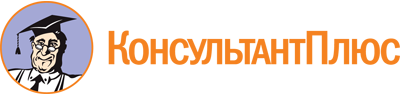 Постановление Губернатора Владимирской обл. от 30.06.2009 N 492
(ред. от 25.10.2022)
"О Совете молодых ученых и специалистов Владимирской области"
(вместе с "Положением о Совете молодых ученых и специалистов Владимирской области")Документ предоставлен КонсультантПлюс

www.consultant.ru

Дата сохранения: 14.12.2022
 Список изменяющих документов(в ред. постановления Губернатора Владимирской областиот 08.04.2011 N 292,постановлений администрации Владимирской областиот 07.12.2015 N 1210, от 26.02.2016 N 160, от 27.08.2021 N 536,от 25.10.2022 N 717)Список изменяющих документов(в ред. постановлений администрации Владимирской областиот 07.12.2015 N 1210, от 27.08.2021 N 536, от 25.10.2022 N 717)